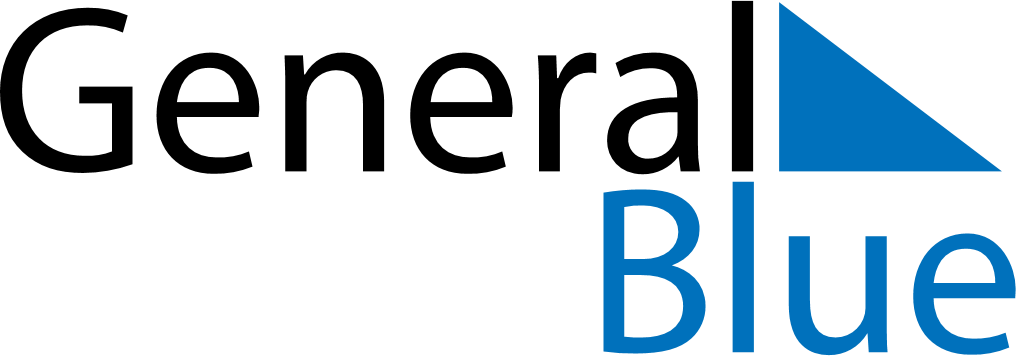 February 2021February 2021February 2021LiechtensteinLiechtensteinSUNMONTUEWEDTHUFRISAT123456Candlemas7891011121314151617181920Shrove Tuesday2122232425262728